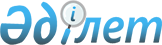 О внесении изменений и дополнений в Указ Президента Республики Казахстан от 6 сентября 1993 г. N 1344Указ Президента Республики Казахстан от 3 июня 1996 г. N 3010
     В целях перехода на новые принципы оплаты содержания жилья и
жилищно-коммунальных услуг постановляю:
     Внести в Указ Президента Республики Казахстан от 6 сентября
1993 г. N 1344  
 U931344_ 
  "О новой жилищной политике" (САПП Республики
Казахстан, 1993 г., N 35, ст. 405) следующие изменения и дополнения:
     в пункте 6 исключить последнее предложение;
     в Государственной программе новой жилищной политики и
механизмах ее реализации, утвержденных вышеназванных Указом:
     в главе 10 раздела II "Финансирование жилищной сферы":
     абзац седьмой исключить;
     в абзаце восьмом слова "Решение последней задачи" заменить
словами "Перевод жилищно-коммунального хозяйства на бездотационное
функционирование";
     в абзаце десятом исключить слова "и пособий";
     абзац одиннадцатый изложить в следующей редакции:
     "Указанные компенсации предоставляются семьям в безналичной
форме как уменьшение платы за содержание жилья и
жилищно-коммунальные услуги. Порядок предоставления компенсаций
определяется Правительством";
     абзац двенадцатый исключить;
     подпункт 10.1.2. изложить в следующей редакции:
     "10.1.2. Повышение платы за содержание жилья и
жилищно-коммунальные услуги проводить поэтапно, при этом сумма этих
расходов не должна превышать 30 процентов от совокупного дохода
семьи";
     подпункты 10.1.4. и 10.2.2. исключить.

     Президент
Республики Казахстан
      
      


					© 2012. РГП на ПХВ «Институт законодательства и правовой информации Республики Казахстан» Министерства юстиции Республики Казахстан
				